Soo-Hong Lee, Ph.D.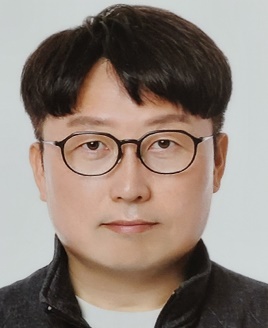 ProfessorDepartment of Medical Biotechnology, Dongguk University 32 Dongguk-ro, Ilsandong-gu, Goyang-si, Gyeonggi-do, 10326, South KoreaPhone: 82 (31) 961.5153Fax: 82 (31) 961.5108E-mail: soohong@dongguk.eduDr. Soo-Hong Lee is a Professor in the Department of Medical Biotechnology at Dongguk University. He received B.S. (1994), M.S. (1997), and Ph.D. (2002) degrees in the Department of Chemistry at Hanyang University. He was a Postdoctoral Research Associate at Korea Institute of Science and Technology (KIST) and Rice University. His academic career started at the Department of Biomedical Science at CHA University (Assistant Professor, 2006-2010; Associate Professor, 2010-2014) and then tenured by Full Professor in 2015. Dr. Lee’s research group works at biomaterials, tissue engineering, stem cell engineering, and cell therapy. He has published over 160 scientific papers and his papers were cited over 8651 times (h-index=46). He holds more than 50 granted or pending patents. He has been awarded Medipost Independent Investigator Award from Korean Tissue Engineering and Regenerative Medicine (KTERM)  Society in 2022, Best Scientist of Dongguk University in 2021, Independent Investigator Award from Korean Society for Biomaterials in 2017, Contribution Award from KTERM Society in 2017, Minister Citation from Ministry of Science in 2014, Best Research Evaluator from National Research Foundation in 2013, Macromolecular Rapid Communication Young Scientist Award in 2010, Best Scientist of CHA University in 2009, the National R&D 100 Best Researches from Ministry of Education, Science and Technology in 2008, R&D 100 Best Researches from Korean Research Foundation in 2008.Selected papersNityanand Prakash, Jiseong Kim, Jieun Jeon, Siyeon Kim, Yoshie Arai, Alvin Bacero Bello*, Hansoo Park*, and Soo-Hong Lee* “Progress and emerging techniques for biomaterial-based derivation of mesenchymal stem cells (MSCs) from pluripotent stem cells (PSCs)” Biomaterials Research 27,:31 (2023)Kyung-Yup Cha, Woongjin Cho, Sunghyun Park, Jinsung Ahn, Hyoeun Park, Inho Baek, Minju Lee, Sunjun Lee, Yoshie Arai* and Soo-Hong Lee*, “Generation of bioactive MSC-EVs for bone tissue regeneration by tauroursodeoxycholic acid treatment”, Journal of controlled release, 354:45-56 (2023) Deogil Kim, Byung-Hyun Cha, Jinsung Ahn, Yoshie Arai, Bogyu Choi*, Soo-Hong Lee* “Physicochemical Properties in Three-Dimensional Hydrogel Modulate Cellular Reprogramming into Induced Pluripotent Stem Cells” Advanced functional materials, 200741 (2021) Yoshie Arai, Bogyu Choi, Byoung Ju Kim, Sunghyun Park, Hyoeun Park, James J. Moon, Soo-Hong Lee* “Cryptic ligand on collagen matrix unveiled by MMP13 accelerates bone tissue regeneration via MMP13/Integrin α3/RUNX2 feedback loop” Acta Biomaterialia, 15;125:219-230, (2021)Byung-Hyun Cha, Jin-Su Kim, Alvin Bello, Geun-Hui Lee, Do-Hyun Kim, Byoung Ju Kim, Yoshie Arai, Bogyu Choi, Hansoo Park, Soo-Hong Lee* “Efficient isolation and enrichment of mesenchymal stem cells from human embryonic stem cells by utilizing the interaction between integrin α5β1 and fibronectin” Advanced Science, 7(17): 2001365 (2020)